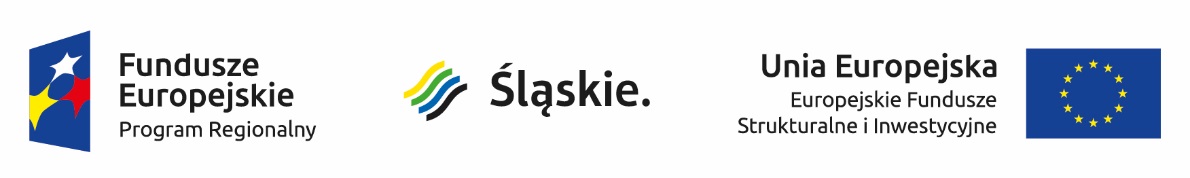 Lista projektów, które uzyskały wymaganą liczbę punktów z wyróżnieniem projektów wybranych do dofinansowania w ramach konkursu 
nr. RPSL.11.01.01-IZ.01-24-112/16Poddziałanie 11.1.1 Wzrost upowszechnienia wysokiej jakości edukacji przedszkolnej – ZIT Centralny*Ostateczna wartość dofinansowania może ulec zmianie po dokonaniu we wniosku o dofinansowanie korekt wynikających z ustaleń negocjacyjnych.**Ostateczna wartość projektu może ulec zmianie po dokonaniu we wniosku o dofinansowanie korekt wynikających z ustaleń negocjacyjnych.Lp.nr projektu w LSITytuł projektuWnioskodawcaAdres WnioskodawcyKwota wnioskowanego dofinansowania*Całkowita wartość projektu (z pierwotnego wniosku o dofinansowanie)**Wynik ocenyPrzyznane punktyWND-RPSL.11.01.01-24-004H/17-001Nowe oddziały przedszkolne w Gminie OrzeszeWYŻSZA SZKOŁA HUMANITASul. Jana Kilińskiego 43 41-200 Sosnowiec1 095 888,121 289 280,14Pozytywny rekomendowany do dofinansowania84WND-RPSL.11.01.01-24-0056/17-001Wzrost dostępności do wysokiej jakości edukacji przedszkolnej w Gminie ŁazyGMINA ŁAZYul. Romualda Traugutta 15 42-450 Łazy353 043,88415 345,74Pozytywny rekomendowany do dofinansowania84WND-RPSL.11.01.01-24-0031/17-001Przedszkole naszych marzeń - wysoka jakość edukacji przedszkolnej w ZabrzuMIASTO ZABRZEul. Powstańców Śląskich 5-7 41-800 Zabrze1 285 150,431 511 941,68Pozytywny rekomendowany do dofinansowania82,5WND-RPSL.11.01.01-24-0046/17-001Upowszechnienie edukacji przedszkolnej wśród dzieci w wieku 3-4 lat oraz poprawa jakości świadczonych usług w placówce wychowania przedszkolnego na terenie Gminy Psary.GMINA PSARYul. Malinowicka 4 42-512 Psary433 726,49510 266,46Pozytywny rekomendowany do dofinansowania79,5WND-RPSL.11.01.01-24-0051/17-001Wszyscy równi w naszym przedszkolu - wyrównywanie szans edukacyjnych i rozwojowych dzieci niepełnosprawnych z Przedszkola nr 3 w BieruniuMIASTO BIERUŃRynek 14 43-150 Bieruń129 234,85152 041,00Pozytywny rekomendowany do dofinansowania78WND-RPSL.11.01.01-24-002H/17-001Witajcie w Nowej Bajce!GMINA KNURÓWul. dr. Floriana Ogana 5 44-190 Knurów436 327,29513 326,23Pozytywny rekomendowany do dofinansowania76WND-RPSL.11.01.01-24-0032/17-001Wyrównywanie szans edukacyjnych dzieci w przedszkolach z terenu Gminy MiedźnaGMINA MIEDŹNAul. Wiejska 131 43-227 Miedźna322 880,82470 827,04Pozytywny rekomendowany do dofinansowania70WND-RPSL.11.01.01-24-0019/17-001"TRAMPOLINA do PRZYSZŁOŚCI"KINDER PARK SPÓŁKA Z OGRANICZONĄ ODPOWIEDZIALNOŚCIĄul. Konduktorska 35 40-155 Katowice627 885,44738 688,75Pozytywny rekomendowany do dofinansowania61